§943.  Tax lien mortgage; redemption; discharge; foreclosureThe filing of the tax lien certificate in the registry of deeds shall create a tax lien mortgage on said real estate to the municipality in which the real estate is situated having priority over all other mortgages, liens, attachments and encumbrances of any nature, and shall give to said municipality all the rights usually incident to a mortgagee, except that the municipality shall not have any right of possession of said real estate until the right of redemption shall have expired.The filing of the tax lien certificate in the registry of deeds shall be sufficient notice of the existence of the tax lien mortgage.In the event that the tax, interest and costs underlying the tax lien are paid within the period of redemption, the municipal treasurer or assignee of record shall prepare and record a discharge of the tax lien mortgage in the same manner as is now provided for the discharge of real estate mortgages, except that a facsimile signature of the treasurer or treasurer's assignee may be used.  [PL 2011, c. 104, §1 (AMD).]If the tax lien mortgage, together with interest and costs, shall not be paid within 18 months after the date of the filing of the tax lien certificate in the registry of deeds, the said tax lien mortgage shall be deemed to have been foreclosed and the right of redemption to have expired.The municipal treasurer shall notify the party named on the tax lien mortgage and each record holder of a mortgage on the real estate not more than 45 days nor less than 30 days before the foreclosing date of the tax lien mortgage, in writing signed by the treasurer or bearing the treasurer's facsimile signature and left at the holder's last and usual place of abode or sent by certified mail, return receipt requested, to the holder's last known address, of the impending automatic foreclosure and indicating the exact date of foreclosure.  For sending this notice, the municipality is entitled to receive $3 plus all certified mail, return receipt requested, fees.  These costs must be added to and become a part of the tax.  If notice is not given in the time period specified in this section to the party named on the tax lien mortgage or to any record holder of a mortgage, the person not receiving timely notice may redeem the tax lien mortgage until 30 days after the treasurer does provide notice in the manner specified in this section.  [PL 2021, c. 531, Pt. B, §6 (AMD).]Beginning with taxes that are assessed after April 1, 1985, the notice of impending automatic foreclosure must be substantially in the following form: STATE OF MAINE NOTICE OF IMPENDING AUTOMATIC FORECLOSURE Title 36, M.R.S.A. Section 943 IMPORTANT: DO NOT DISREGARDTHIS NOTICE. YOU WILL LOSEYOUR PROPERTY UNLESS YOU PAYYOUR 20   PROPERTY TAXES,INTEREST AND COSTS. TO: You are the party named on a tax lien certificate filed on           , 20  , and recorded in Book       , Page        in the County Registry of Deeds. This filing has created a tax lien mortgage on the real estate described therein. On           , 20  , the tax lien mortgage will be foreclosed and your right to recover your property by paying the taxes, interest and costs that are owed will expire. IF THE TAX LIEN FORECLOSES,THE MUNICIPALITY WILL OWNYOUR PROPERTY. If you cannot pay the property taxes you owe please contact me to discuss this notice. Municipal Treasurer  [PL 2017, c. 288, Pt. A, §41 (AMD).]After the expiration of the 18-month period for redemption, the mortgagee of record of said real estate or the mortgagee's assignee and the owner of record if the said real estate has not been assessed to the owner or the person claiming under the owner, in the event the notice provided for said mortgagee and said owner has not been given as provided in section 942, has the right to redeem the real estate within 3 months after receiving actual knowledge of the recording of the tax lien certificate by payment or tender of the amount of the tax lien mortgage, together with interest and costs, and the tax lien mortgage must then be discharged by the owner thereof in the manner provided.  [PL 2019, c. 501, §23 (AMD).]The tax lien mortgage shall be prima facie evidence in all courts in all proceedings by and against the municipality, its successors and assigns, of the truth of the statements therein and after the period of redemption has expired, of the title of the municipality to the real estate therein described, and of the regularity and validity of all proceedings with reference to the acquisition of title by such tax lien mortgage and the foreclosure thereof.Whenever the person against whom the tax is assessed shall have died after the tax has been committed and prior to the expiration of the 18-months period of foreclosure and such person shall have left a will offered for probate, the probate judge of the county wherein said will is offered upon petition of any devisee of the real estate on which said tax is unpaid may grant a period of redemption not to exceed 60 days following the final allowance or disallowance of said will. Notice of said petition shall be given to the tax collector of the town wherein said property is located and a certified copy of the court order shall be filed in the registry of deeds of the county wherein the property is located.A discharge of a municipal tax lien mortgage given after the right of redemption has expired, which discharge has been recorded in the Registry of Deeds for more than one year, terminates all title of the municipality derived from such tax lien mortgage or any other recorded tax lien mortgage for which the right of redemption expired 10 years or more prior to the foreclosure date of this discharged lien, unless the municipality has conveyed any interest based upon the title acquired from any of the affected liens.  This paragraph applies to discharges of municipal tax lien mortgages given after October 1, 1935.  [PL 1991, c. 245, §1 (AMD); PL 1991, c. 245, §2 (AFF).]When a municipality conveys the premises back to the former record titleholder or to a successor of that holder who obtained title before the foreclosure for a consideration of the taxes and costs due, the rights of the other parties claiming an interest of record in the premises at the time of foreclosure, including mortgagees, lien creditors or other secured parties, are revived as if the tax lien mortgage had not been foreclosed.  [PL 1993, c. 373, §4 (NEW).]SECTION HISTORYPL 1973, c. 368 (AMD). PL 1975, c. 474, §1 (AMD). PL 1975, c. 770, §205 (AMD). PL 1977, c. 630, §9 (AMD). PL 1981, c. 29 (AMD). PL 1983, c. 407, §4 (AMD). PL 1985, c. 364, §1 (AMD). PL 1985, c. 364, §1 (NEW). PL 1989, c. 766 (AMD). PL 1991, c. 245, §1 (AMD). PL 1991, c. 245, §2 (AFF). PL 1993, c. 373, §4 (AMD). PL 1993, c. 422, §7 (AMD). PL 2011, c. 104, §1 (AMD). PL 2017, c. 288, Pt. A, §41 (AMD). PL 2019, c. 501, §23 (AMD). PL 2021, c. 531, Pt. B, §6 (AMD). The State of Maine claims a copyright in its codified statutes. If you intend to republish this material, we require that you include the following disclaimer in your publication:All copyrights and other rights to statutory text are reserved by the State of Maine. The text included in this publication reflects changes made through the First Regular and First Special Session of the 131st Maine Legislature and is current through November 1, 2023
                    . The text is subject to change without notice. It is a version that has not been officially certified by the Secretary of State. Refer to the Maine Revised Statutes Annotated and supplements for certified text.
                The Office of the Revisor of Statutes also requests that you send us one copy of any statutory publication you may produce. Our goal is not to restrict publishing activity, but to keep track of who is publishing what, to identify any needless duplication and to preserve the State's copyright rights.PLEASE NOTE: The Revisor's Office cannot perform research for or provide legal advice or interpretation of Maine law to the public. If you need legal assistance, please contact a qualified attorney.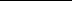 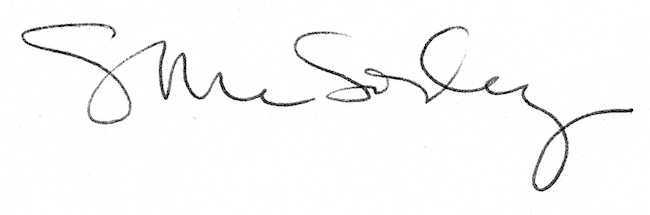 